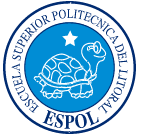 ESCUELA SUPERIOR POLITÉCNICA DEL LITORAL
INSTITUTO DE CIENCIAS MATEMÁTICAS “ICM”EXAMEN FINAL II TERMINO 2010
CONTABILIDAD Y AUDITORIA FORENSEPROFESOR: Ing. Oscar Armijos González-Rubio						                    Fila 2   ALUMNO: _____________________________________TEMA 1 RESUELVA EL SIGUIENTE CASO PARA INFORME DE AUDITORIA FORENSE (60 PUNTOS)CASO CARRIÓNEl 28 de octubre del 2008: Raúl Carrión, ministro del Deporte, explicó   que “los Juegos Nacionales (Macas 2008) son del Comité Organizador y de  (Fedenador)”. Y de inmediato, Carrión puntualizó: “Lo que a nosotros nos compete son las obras de infraestructura, que van a estar listas dentro del cronograma de entrega para el día de la inauguración de los Juegos”.14 de noviembre: Se inician los XI Juegos Nacionales Macas del 2008 pese a que el Polideportivo de la provincia aún no estaba completamente construido. El retraso en la entrega de escenarios alteró la organización de las competencias en varias disciplinas15 de noviembre: El responsable de la construcción de los escenarios deportivos, Iván Chacón, afirmó que la contratación de la obra estaba prevista para ser entregada en marzo del 2009, versión que fue admitida por el Ministro Carrión, contradiciendo su declaración de mes de octubre.19 de noviembre: En el enlace sabatino, el presidente Rafael Correa desestima lo publicado por Diario EL UNIVERSO el 14 de noviembre y afirma que se trata de una foto de archivo la imagen que revela las obras inconclusas de la ciudad de Macas. Incluso afirma  tener una carta de Edison Samaniego, presidente del Comité Organizador de los Juegos en la que dice “que es increíble la información de Diario EL UNIVERSO: Desmiente todo lo que dice ahí”, indicó el primer mandatario.4 de diciembre del 2008: Raúl Carrión Fiallos,   renunció luego de que la Unidad de Gestión de Seguridad Interna de la Presidencia de la República determinó indicios de presunto enriquecimiento ilícito en esa cartera de Estado. Mientras, Fernando Moreno, asesor y colaborador directo de Carrión; Mario Montevideo, miembro de la Comisión de Deportes; y Fausto Padilla, contratista, fueron aprehendidos la noche del pasado martes en delito flagrante, es decir, cuando supuestamente solicitaban comisiones para adjudicar contratos. Los detenidos son acusados de presunta comisión de los delitos de concusión y cohecho. El ex ministro sería investigado por aparentes irregularidades en la adjudicación de contratos de escenarios de los Juegos Nacionales del 2008. Al momento de ser detenido, Moreno intentó comerse tres cheques de $ 9.763 cada uno, que aparentemente lo incriminaban.5 de diciembre: El contralor Carlos Pólit afirmó que un examen especial establece que “ese Ministerio (de Deportes) ha estado pésimamente administrado. Los recursos del Estado han sido vilipendiados de la manera que han querido”. Mientras la Contraloría audita el dinero entregado para la construcción de 41 escenarios, 25 de los cuales no fueron entregados, se desconoce el paradero del ex ministro Carrión.Los Juegos no tuvieron:, contrato fue asignado a ., El gimnasio de ajedrez, contrato asignado a  El gimnasio A de las competencias. No se concluyeron a tiempo los arreglos en la subsede de Sucúa, pese a un adelanto de $ 298.456. No se concluyeron las readecuaciones en el coliseo Jaime Roldós Aguilera La construcción de la cancha de césped y graderío del estadio Eddy Coello. En el escenario tampoco están listas las viseras, acabados exteriores y cerramiento interior de mallas. Se concluyó con los escenarios para los deportes de contacto (el karate y el box en Tena, y el judo y TKD, en Puyo). El contrato firmado fue de 198.658 dólares. IrregularidadesArreglo en el coliseo Los Canelos costó $  ($ 183.053, según documentos del Ministerio). El contratista fue , que importa, exporta, comercializa, distribuye, arrienda, consigna, produce, empaca, reconstruye toda clase de equipos y maquinarias. Para obras no relacionadas con los Juegos, el ex ministro Carrión habría entregado $ 80.000 por el resembrado de césped del estadio del cantón Sucre de Manabí, a , que vende computadoras, según la Superintendencia de Compañías. A la empresa agrícola y ganadera Rapeti le asignó $ 48.000 para edificar la sede de  de Pujilí (Cotopaxi) y $ 260.000 para obras en el estadio 19 de Octubre de Buena Fe, Los Ríos, a la firma farmacéutica Porcohesa. 7 de diciembre: En el enlace radial realizado por el vicepresidente Lenin Moreno, se anuncia la prohibición para la salida del país del ex ministro Carrión.8 de diciembre: El 70,7% de las obras contratadas para los Juegos Nacionales 2008 no se acabaron a tiempo, sin embargo Raúl Carrión, ex ministro del Deporte, que está desaparecido desde el pasado martes, anticipó 3’316.965,46 dólares a 24 contratistas que solo cumplieron con los plazos de construcción en 12 de los 41 escenarios previstos.“El Gobierno nacional, a través del Ministerio del Deporte, ha destinado una importante inversión ($ 7’921. 211,48) para la construcción, terminación, rehabilitación o mejoramiento de escenarios deportivos necesarios para la realización del magno evento”, dijo Carrión el 16 de septiembre pasado, mas no hubo cumplimiento ni fiscalización.  El adelanto total (entre obras acabadas e inconclusas) que dio la cartera de Estado fue de $ 4’469.967,24.8 de enero: Luego de rendir su declaración en la Fiscalía del Guayas, fue apresado el ex ministro del Deporte, Raúl Carrión, involucrado por la Contraloría en la contratación irregular de obras.  La orden de detención la emitió el juez suplente séptimo de lo Penal de Pichincha, Oswaldo Trujillo. Carrión fue trasladado de inmediato a Quito.El personaje: Raúl Carrión Fiallos, cardiólogo de  46 años, se vinculó al deporte en 1990.  Primero trabajó como médico deportivo en clubes como Emelec y Esmeraldas Petrolero; estudió Medicina Deportiva en  de Río de Janeiro (Brasil).En el 2003 inició su gestión como dirigente deportivo; fue presidente del Rocafuerte del cantón Rioverde, de Esmeraldas, con el que logró un ascenso de categoría.En el 2005 aceptó apoyar a Rafael Correa en el proyecto político de Alianza PAIS. Según Carrión, lo hizo por la amistad con el Mandatario, a quien lo conocía desde la primaria del colegio San José La Salle. “Es como mi hermano”, refirió en una entrevista a este Diario, en enero del 2007.La forma de actuar de Carrión quedó en evidencia en un video dado a conocer el 28 de junio del 2008, donde el ex funcionario se autodenominó “dueño del circo” durante una discusión con integrantes de Alianza PAIS, en Esmeraldas.De acuerdo a los Antecedes mencionados se solicita se realice el Informe de Auditoria Forense donde se plantee: 1.- Programa de Auditoria Forense 2.- Introducción3.- Observaciones4.- Conclusiones5.- RecomendacionesTEMA 2CONTESTE LAS SIGUIENTES PREGUNTAS NETAMENTE CON ANÁLISIS A LA TEORIA. (40 PUNTOS)1.-) ¿Que permite  en términos Contables?  (8 PUNTOS)2.-) ¿En que actividades relacionadas con  Investigaciones, es llamado a participar a un Auditor Forense? (8 PUNTOS)3.-) La prueba documental es primordial para la valorización probatoria. ¿Explique el por qué? (8 PUNTOS)4.-)  ¿En casos ventilados en un tribunal, el testimonio de un Contador tiene validez o será restringida? Explique (8 PUNTOS)5.-) ¿Menciones los limites que puede existir en el momento de efectuar un Informe de Auditoria Forense? (8 PUNTOS)